PROGRAMMA DI   INGLESE    DELLA  CLASSE 4^  SEZ. B  a. s.   2021/2022● Testi: -   Kay-Jones-Minardi,Brayshaw: Into Focus B2, Pearson Longman-   Spicci-Shaw: Amazing Minds, Pearson Longman-   Jordan-Fiocchi: Grammar Files Blue Edition, Trinity Whitebridge
    (utilizzato per rinforzo ed approfondimento delle strutture)DOCENTE: MARIA LUISA BERTOLINI                                     *comprensive delle ore di esercitazione, laboratorio e verificheIn collaborazione con il Dipartimento di Italiano, La classe ha letto in italiano il romanzo di J. Salinger “Il giovane Holden” e ha partecipato all’incontro con il traduttore Matteo Colombo. Sono stati svolti esercizi di Listening e Reading di tipologia Invalsi.Sono state svolte 10 ore in compresenza con i lettori Geri Paulsen e Martin Burnett-Stuart su argomenti di attualità vari.Le ore dedicate ai singoli nuclei fondanti si riferiscono alla presentazione ed esercizio di tali nuclei, ma, data la specificità della materia, gli argomenti, le funzioni ed il lessico sono stati ripresi ciclicamente.Letture estive: Per le vacanze estive si richiede la lettura di: 1. Oscar Wilde, The Picture of Dorian Gray. Lo studente può scegliere tra la versione adattata (CIDEB BLACK CAT, Collana “Reading and Training”, Step Five B2.2, ISBN: 978885300548-9, € 10,00, svolgendo gli esercizi che accompagnano il testo), o la versione integrale (qualsiasi edizione, senza esercizi)2. Tennessee Williams: The Glass Menagerie, in edizione integrale, fornito dall’insegnante in PDF.Bologna, li 31/05/2022                                           DOCENTE: MARIA LUISA BERTOLINI                                                         
RAPPRESENTANTI DI CLASSE, COMPONENTE STUDENTI …………………………………………………
                                                                                            …………………………………………………

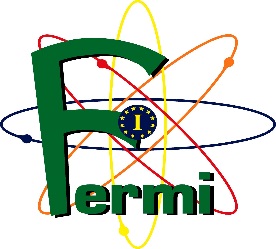 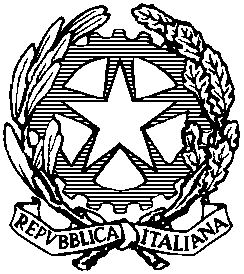 LICEO SCIENTIFICO STATALE  “E. FERMI”SEDE:  VIA  MAZZINI, 172/2° -  40139  BOLOGNATelefono: 051/4298511 - Fax: 051/392318 - Codice  fiscale: 80074870371  Sede  Associata: Via Nazionale Toscana, 1  -   40068 San Lazzaro di SavenaTelefono: 051/470141  -  Fax: 051/478966E-mail: fermi@liceofermibo.net                                       Web-site: www.liceofermibo.netArgomenti svolti in relazione al nucleo sopraccitato *Ore dedicate ad ogni argomentoDa INTO FOCUS B2:1- Nucleo fondante: Unit 5 OFF TO WORK   9Structures: Reported speech, Reporting verbsVocabulary: Work and jobs, Expressions to do with work, Phrasal verbs, adjectives from nouns, choosing a career, verb-noun collocationSkills: Listening: The future of work; Reading: Choose your career; Speaking: Problem solving2- Nucleo fondante: Unit 6 A MATTER OF FACT   9 Structures: Conditional clauses – alternatives to if, Vocabulary: The media, Adjective-noun collocations, Adverbs, Mixed Conditionals, Compound nouns and adjectives, Verbs and verb phrases, PhotographySkills: Listening: A street artist; Reading: Selfie mania3- Nucleo fondante: Unit 7 IT’S NOT ROCKET SCIENCE!                                                 9            3- Nucleo fondante: Unit 7 IT’S NOT ROCKET SCIENCE!                                                 9            Structures: Advanced Passive forms, Passive reporting structuresVocabulary: Science and scientific research, Words in science, Easily confused wordsSkills: Listening: Problems with technology; Reading: Body microbes; Speaking: Clarification4- Nucleo fondante: Unit 8 COSTING THE EARTH                                                                                                                                         9Structures: Unreal past and regrets – wish, if only, it’s time and would rather; Emphasis – cleft sentences and inversion; Linkers (fotoc.)Vocabulary: Environmental issues, Landscapes, Animals, Natural disasters, collocations, prefixesSkills: Listening: Intelligent Animals; Reading: Disaster moviesda AMAZING MINDS:5- Nucleo fondante: SHAKESPEARE AND THE ELIZABETHAN DRAMA                                                                                        5- Nucleo fondante: SHAKESPEARE AND THE ELIZABETHAN DRAMA                                                                                        Features of Drama Queen Elizabeth and the Elizabethan Age (cenni)The Social Order in Elizabethan times: Microcosm and Macrocosm (fotoc.)The Golden Age of Drama pp. 103-105, Elizabethan playwrights pp. 106-107Shakespeare’s plays (cenni) pp. 127-128, fatal flaw, blank verseThe Tempest: plot, dramatic technique, characters, themes pp. 166-167Text: Prospero and Caliban pp. 168-169Text: “We are such stuff as dreams are made on” (fotoc.)Hamlet: pp. 145-147 plot, dramatic technique, characters, themesText: Hamlet’s melancholy pp. 147-149To be or not to be pp. 150-152Film: “Hamlet” (F. Zeffirelli, 1991)Macbeth: p. 156-157 plot (+ PPT), dramatic technique, characters, themesText: After Duncan’s murder pp. 160-163Text: Macbeth’s Final Monologue (fotoc.) Film: “Macbeth” (R. Polanski, 1971), “Macbeth” (J. Kurzel, 2015) (visione di alcune scene) Romeo and Juliet: plot, dramatic technique, characters, themes pp. 138-139Text: A pair of star-crossed lovers p. 140Text: The balcony scene pp. 141-144Film: “Romeo and Juliet” (C. Carlei, 2013)309 – Nucleo Fondante: FICTION: THE 1700 NOVEL AND THE GOTHIC NOVELFeatures of fiction: narrative mode, story/plot, setting, characters, narrator (fotoc.) The Rise of the Novel p. 250-251, 18th century novels p. 257Daniel Defoe p. 256Robinson Crusoe: plot, a fictional biography, the “economic man”, the island as a microcosm, language pp. 256-258Text: Robinson wants to leave England pp. 259-260Text: Robinson’s first day on the island pp. 261-262The Gothic Novel (fotoc.), the exotic and the sublimeThe novel of purpose p. 302; Mary Shelley p. 396Frankenstein, or the Modern Prometheus: plot, structure, themes pp. 396-397 (fotoc.)
    -    Text: A spark of being into the lifeless thing pp. 399-40118